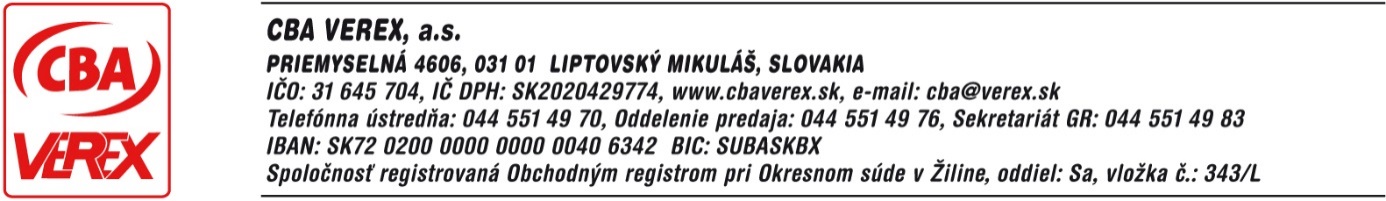 CENNÍK REGULOVANEJ DODÁVKY ELEKTRINY PRE MALÉ PODNIKYPLATNÝ od 1.1.2022Ceny za dodávku elektriny uvedené v tomto cenníku sú schválené rozhodnutím ÚRSO č. 0008/2022/E zo dňa 02.12.2021 a sú určené pre odberné miesta malého podniku so súhrnnou ročnou spotrebou elektriny najviac 30 000 kWh, ktorému dodáva elektrinu spoločnosť CBA VEREX, a.s..VT – vysoké pásmo (vysoká tarifa), NT – nízke pásmo (nízka tarifa)Ceny VT a NT sú uvádzané v EUR/kWh.Ceny elektriny nezahŕňajú poplatky za distribúciu a prenos elektriny, ostatné regulované poplatky, spotrebnú daň a odvod do Národného jadrového fondu.ŠTRUKTÚRA SADZIEBŠTRUKTÚRA SADZIEBSadzbaCharakteristika sadzbyDMP1Jednopásmová sadzba s nižšou spotrebou elektrinyDMP2Jednopásmová sadzba so strednou spotrebou elektrinyDMP3Jednopásmová sadzba s vyššou spotrebou elektrinyDMP4Dvojpásmová sadzba s nižšou spotrebou elektriny s dobou platnosti NT minimálne 8 hodín denneDMP5Dvojpásmová sadzba so strednou spotrebou elektriny s dobou platnosti NT minimálne 8 hodín denneDMP6Dvojpásmová sadzba s vyššou spotrebou elektriny s dobou platnosti NT minimálne 8 hodín denneDMP7Dvojpásmová sadzba vhodná pre odberateľov elektriny, ktorí využívajú elektrické priamovýhrevné spotrebiče. Doba platnosti NT je minimálne 20 hodín denne s blokovaním priamo výhrevných elektrických spotrebičov v čase vysokého pásma.DMP8Dvojpásmová sadzba určená pre odberateľov elektriny, ktorí využívajú tepelné čerpadlo. Doba platnosti NT je minimálne 20 hodín denne s blokovaním výhrevných elektrických spotrebičov v čase vysokého pásma.CENY SADZIEBCENY SADZIEBCENY SADZIEBCENY SADZIEBCENY SADZIEBCENY SADZIEBCENY SADZIEBSadzbaMesačná platba OM/mesiacMesačná platba OM/mesiacVTVTNTNTSadzbaEUR bez DPHEUR s DPHEUR bez DPHEUR s DPHEUR bez DPHEUR s DPHDMP10,75000,90000,07746700,0929604--DMP20,75000,90000,08070880,0968505--DMP30,75000,90000,08109750,0973170--DMP40,75000,90000,07741840,09290200,03923830,0470859DMP50,75000,90000,08446430,10135710,05846020,0701522DMP60,75000,90000,07741840,09290200,03854410,0462529DMP70,75000,90000,08442270,10130720,05676640,0681196DMP80,75000,90000,07741840,09290200,03855100,0462612